Вебинар «Землепользование для строительства»Уважаемые коллеги! Международный институт менеджмента объединений предпринимателей ТПП РФ проводит вебинар (интернет-семинар): «Землепользование для строительства, кадастрового учета  и регистрации недвижимости, с учетом последних изменений»Период проведения: 25 октября  2017 г.:  с 10-00 до 13-00 по моск. времени,26 октября 2017 г.: с 10-00 до 13-00 по моск. времени.Земельная реформа продолжается. Земельное законодательство постоянно находится на стадии совершенствования, в него вносятся изменения, дополнения. Одновременно с Земельным законодательством вносятся изменения в градостроительное и смежное законодательство.Правильность исполнения всех требуемых норм зависит от полного и правильного понимания всех законов и подзаконных актов. Все разъяснения и толкования тонкостей законодательных актов вступивших в силу на сегодняшний день мы будем обсуждать на вебинаре.Программа вебинара: Первый день- Перераспределение земельно-градостроительных полномочий между федеральными, региональными и муниципальными органами.- «Исчерпывающие» перечни процедур в сфере строительства.- Запреты и согласования землепользования для строительства в разных местах.- Установление различных зон с особыми условиями использования территорий, влияние на строительство разных объектов, землепользование и проживание сторонних лиц.- Признание и снос самовольных построек.- Уточнённое понятие земельного участка: практическое значение.- Образование земельных участков разными способами.- Основания вынесения земельных участков на аукционы (торги) и предоставления без аукционов – с рассмотрением сложных случаев.- Подготовка и проведение земельных аукционов.- Порядок предоставления земельных участков без аукционов.- Основания для отказа в предоставлении земельных участков на аукционах и без аукционов.- Сложные вопросы в связи с арендой «нечастного» земельного участка и приватизацией/выкупом земельных участков, в том числе под постройками, территории общего пользования и другие ограниченно оборотоспособные (запретные к приватизации) земельные участки.- Сервитуты на земельные участки.- Обмен земельными участками.- Перераспределение и уточнение границ земельных участков.- Использование «нечастных» земель без образования и получения земельных участков перед строительством/размещением некоторых объектов, последующее получение земельных участков под такие объекты, в том числе для кадастрового учёта и регистрации права собственности на них.- Возникновение права федеральной, региональной или муниципальной собственности на земельные участки, передача земельных участков из федеральной собственности в региональную или муниципальную собственность, по разным основаниям.Второй день- Разъяснения в связи с «Классификатором видов разрешённого использования земельных участков», изменение вида разрешённого использования и категории земель.- Госземнадзор и мунземконтроль.- Разъяснения в связи с ГПЗУ, проектами планировки и межевания территорий.- Особенности размещения объектов государственного и муниципального значения с изъятием земельных участков у иных лиц, признание объекта имеющим такое значение.- Разъяснения ФЗ от 29 июля 2017 года № 280-ФЗ «О внесении изменений в отдельные законодательные акты Российской Федерации в целях устранения противоречий в сведениях государственных реестров и установления принадлежности земельного участка к определенной категории земель».- Пояснения в связи с кадастровым учётом и регистраций прав на недвижимость.- Технический план постройки.Последовательность разъяснения вопросов на вебинаре может быть изменена.Ведущий вебинара:Мазуров Алексей Валерьевич – практикующий юрист, эксперт по земельному и смежному законодательству, судебный эксперт в Верховном и Конституционных Судах РФ. Автор публикаций по юридической тематике, в том числе постатейных комментариев к Земельному кодексу РФ, Лесному кодексу РФ, Водному кодексу РФ, ФЗ «Об обороте земель сельскохозяйственного назначения» и другим федеральным законам.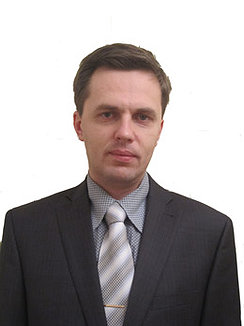 Целевая аудитория вебинара:специалисты строительной отрасли и инвестиционных компаний,специалисты государственных и коммерческих организаций являющихся собственниками,юристы, юристы по сопровождению сделок с  пользователями и распорядителями инженерных сетей,специалисты юридического, договорного и финансового отдела,специалисты в области землепользования и  управление имуществом,кадастровые инженеры.Участники вебинара (интернет-семинара) могут принимать участие:Очно, находясь в ассоциации, где будет оборудован зал с проекционным и интернет-оборудованием с налаженной связью с Институтом;Дистанционно через интернет на своем рабочем месте;Дистанционно через интернет на своем домашнем компьютере.Имеется возможность участвовать в вебинаре с планшета или смартфонов.Участники вебинара получают именной электронный сертификат установленного образца Международного института менеджмента ТПП РФ о повышении квалификации.Дополнительно: участникам вебинара после проведения мероприятия предоставляется
на месяц интернет-ссылка записи вебинара для просмотра в офлайн-режиме.Стоимость участия в вебинаре: Для участия специалистов из коммерческих организаций – 5000 руб.,Для участия специалистов из организаций-членов палат – 4500 руб.,Для участия специалистов государственных организаций – 4500 руб.Дополнительная скидка: для двух и более участников из одной организации - 10%.Регистрация на вебинар заканчивается:  24 октября 2017 года.Обращаем Ваше внимание, количество возможных подключений к вебинару ограничено!Регистрация на вебинар (интернет-семинар) на сайте:http://iimba.ru/webinars/sectionsofveb/	Далее зарегистрированному участнику будет по электронной почте выслан счет на безналичную оплату и ближе к проведению вебинара ссылка для входа в систему.	Для бесперебойной работы компьютерного оборудования слушателей, необходимо пройти тест по ссылке: https://myownconference.ru/tester	Рекомендуется почистить кэш вашего браузера. Как это сделать, можно ознакомиться здесь: https://www.youtube.com/watch?v=gL8AZ0PYQ6U&feature=youtu.be	Техническое (тестовое) подключение компьютерного оборудования слушателей состоится 24 октября 2017 г. в 12-00 по московскому времени по ссылке: https://go.myownconference.ru/ru/TestИмеется возможность принять участие в вебинаре с планшетов или смартфонов, для этого необходимо установить на устройство приложение MyOwnConference:Арр Store https://itunes.apple.com/ru/app/myownconference/id1067798941?mt=8Google play https://play.google.com/store/apps/details?id=air.com.dosware.myconference&hl=ruТелефон для справок:  (495) 134-34-71  E-mail: tpprf@iimba.ruТехнические требования к участию в вебинаре (интернет-семинаре)Для участия в вебинаре Вам понадобится компьютер (ноутбук) с акустической системой (звуком), подключенный к интернету. Рекомендуемая скорость соединения не менее 256 kbps. Эта скорость доступна практически на любом подключении в офисе или дома (LAN, ADSL, Wi-Fi). Рекомендуем пользоваться интернет-браузером Google Chrome. Ссылка для скачивания с официального сайта:https://www.google.ru/chrome/browser/desktop/index.html.Формат вебинара позволяет сохранить качество обучения: каждый слушатель видит и слышит преподавателя, видит методический материал в виде презентаций, графиков, слайдов, имеет возможность скачать учебные материалы, выполнить задания преподавателя, в любой момент может задать письменный вопрос преподавателю или другим участникам.	Для бесперебойной работы компьютерного оборудования слушателей, необходимо пройти тест по ссылке: https://myownconference.ru/tester	Рекомендуется почистить кэш вашего браузера. Как это сделать можно ознакомиться здесь: https://www.youtube.com/watch?v=gL8AZ0PYQ6U&feature=youtu.be	Техническое (тестовое) подключение компьютерного оборудования слушателей состоится:  24 октября 2017 г. в 12-00 по московскому времени по ссылке: https://go.myownconference.ru/ru/Test	Имеется возможность принять участие в вебинаре с планшетов или смартфонов, для этого необходимо установить на устройство приложение MyOwnConference:Арр Store https://itunes.apple.com/ru/app/myownconference/id1067798941?mt=8Google play https://play.google.com/store/apps/details?id=air.com.dosware.myconference&hl=ru	Телефон для справок:  (495) 134-34-71  E-mail: tpprf@iimba.ruПравила участия в вебинаре:Всем участникам вебинара необходимо заранее регистрироваться, протестировать и настроить своё компьютерное оборудование. Организаторы вебинара не несут ответственность за неправильно настроенное оборудование, программное обеспечение участников вебинара и нарушения работы местных интернет-провайдеров, предоставляющие услуги интернет-связи участникам вебинара. В работе вебинара не считаются дефектами незначительные малозаметные задержки видеоизображения и звука.  Участникам вебинара запрещено флудить в чате вебинара (писать некорректные, бессмысленные, многократно повторяемые какие-либо слова и фразы). Нарушители после предупреждения будут забанены (для них будет закрыта возможность писать в чате). Просьба быть вежливыми – Ваши сообщения видят Ваши коллеги из других регионов.    При входе в систему вебинара участники вебинара обязаны вводить свои верные данные: Ф.И.О., наименовании организации, города и др. (Пример: Иванов, ТПП, Москва).Участники с неопределенными данными после предупреждения будут удалены из системы.